Le caractère et l’humeurIl est comment? / Elle est comment?Comment sont-ils?Paul parle tout le temps en classe. Il est ……………………………………………Anne a un test de maths. Elle est………………………………………………………Il a une nouvelle bicyclette. Il est ……………………………….…………………….Elle fait rire ses amis. Elle est ……………………………………………………………Il a perdu son chat. Il est ……………………………………………………………....Elle ne parle pas beaucoup. Elle est …………………………………………………Transforme au féminin :Il est tranquille. / Elle est ………………………………………………………………Il est gai / Elle est ………………………………………………………………………Il est content / Elle est ………………………………………………………………..Il est fâché / Elle est …………………………………………………………………..Il est calme / Elle est…………………………………………………………………….Il est sympathique / Elle est ………………………………………………………….Transforme au pluriel :Il est tranquille. / Ils sont ………………………………………………………………Elle est agitée / Elles sont ………………………………………………………………Il est drôle / Ils sont ………………………………………………………………..Elle est fâchés / Elles sont ………………………………………………………………..Il est ouvert / Ils sont …………………………………………………………………….Il est antipathique / Ils sont  ………………………………………………………….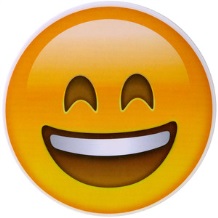 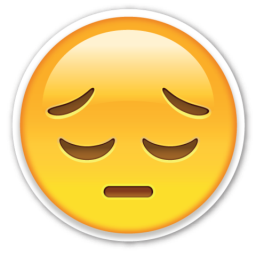 Il/elle est de bonne humeurIl/elle est  de mauvaise humeursympathiqueantipathiqueouvert / ouvertetimidecontent/contentetristecalmeagité / agitéetranquilledissipé / dissipéegai / gaiefâché / fâchéedrôlebavard / bavarde